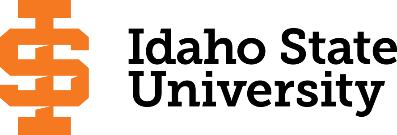 Catalog Year 2022-2023Associate of Science, Paramedic ScienceCatalog Year 2022-2023Associate of Science, Paramedic ScienceCatalog Year 2022-2023Associate of Science, Paramedic ScienceCatalog Year 2022-2023Associate of Science, Paramedic ScienceCatalog Year 2022-2023Associate of Science, Paramedic Science(For internal use only)☒ No changeUCC proposal(For internal use only)☒ No changeUCC proposal(For internal use only)☒ No changeUCC proposal(For internal use only)☒ No changeUCC proposal(For internal use only)☒ No changeUCC proposalA Major Academic Plan (MAP) illustrates one way to complete a degree in a recommended number of semesters. Below is an example of an efficient and recommended plan, but actual plans will vary by individual student needs. Program requirements are based on Catalog Year. See page two for a detailed summary of Major, General Education, Elective, and university requirements.A Major Academic Plan (MAP) illustrates one way to complete a degree in a recommended number of semesters. Below is an example of an efficient and recommended plan, but actual plans will vary by individual student needs. Program requirements are based on Catalog Year. See page two for a detailed summary of Major, General Education, Elective, and university requirements.A Major Academic Plan (MAP) illustrates one way to complete a degree in a recommended number of semesters. Below is an example of an efficient and recommended plan, but actual plans will vary by individual student needs. Program requirements are based on Catalog Year. See page two for a detailed summary of Major, General Education, Elective, and university requirements.A Major Academic Plan (MAP) illustrates one way to complete a degree in a recommended number of semesters. Below is an example of an efficient and recommended plan, but actual plans will vary by individual student needs. Program requirements are based on Catalog Year. See page two for a detailed summary of Major, General Education, Elective, and university requirements.A Major Academic Plan (MAP) illustrates one way to complete a degree in a recommended number of semesters. Below is an example of an efficient and recommended plan, but actual plans will vary by individual student needs. Program requirements are based on Catalog Year. See page two for a detailed summary of Major, General Education, Elective, and university requirements.A Major Academic Plan (MAP) illustrates one way to complete a degree in a recommended number of semesters. Below is an example of an efficient and recommended plan, but actual plans will vary by individual student needs. Program requirements are based on Catalog Year. See page two for a detailed summary of Major, General Education, Elective, and university requirements.A Major Academic Plan (MAP) illustrates one way to complete a degree in a recommended number of semesters. Below is an example of an efficient and recommended plan, but actual plans will vary by individual student needs. Program requirements are based on Catalog Year. See page two for a detailed summary of Major, General Education, Elective, and university requirements.A Major Academic Plan (MAP) illustrates one way to complete a degree in a recommended number of semesters. Below is an example of an efficient and recommended plan, but actual plans will vary by individual student needs. Program requirements are based on Catalog Year. See page two for a detailed summary of Major, General Education, Elective, and university requirements.A Major Academic Plan (MAP) illustrates one way to complete a degree in a recommended number of semesters. Below is an example of an efficient and recommended plan, but actual plans will vary by individual student needs. Program requirements are based on Catalog Year. See page two for a detailed summary of Major, General Education, Elective, and university requirements.A Major Academic Plan (MAP) illustrates one way to complete a degree in a recommended number of semesters. Below is an example of an efficient and recommended plan, but actual plans will vary by individual student needs. Program requirements are based on Catalog Year. See page two for a detailed summary of Major, General Education, Elective, and university requirements.A Major Academic Plan (MAP) illustrates one way to complete a degree in a recommended number of semesters. Below is an example of an efficient and recommended plan, but actual plans will vary by individual student needs. Program requirements are based on Catalog Year. See page two for a detailed summary of Major, General Education, Elective, and university requirements.A Major Academic Plan (MAP) illustrates one way to complete a degree in a recommended number of semesters. Below is an example of an efficient and recommended plan, but actual plans will vary by individual student needs. Program requirements are based on Catalog Year. See page two for a detailed summary of Major, General Education, Elective, and university requirements.A Major Academic Plan (MAP) illustrates one way to complete a degree in a recommended number of semesters. Below is an example of an efficient and recommended plan, but actual plans will vary by individual student needs. Program requirements are based on Catalog Year. See page two for a detailed summary of Major, General Education, Elective, and university requirements.Course Subject and TitleCr.Min. GradeMin. Grade*GE,UU or UM**Sem. OfferedPrerequisitePrerequisitePrerequisiteCo RequisiteCo RequisiteCo RequisiteCo RequisitePre-Professional Training (must be complete before Paramedic cohort begins) Offered through Workforce TrainingPre-Professional Training (must be complete before Paramedic cohort begins) Offered through Workforce TrainingPre-Professional Training (must be complete before Paramedic cohort begins) Offered through Workforce TrainingPre-Professional Training (must be complete before Paramedic cohort begins) Offered through Workforce TrainingPre-Professional Training (must be complete before Paramedic cohort begins) Offered through Workforce TrainingPre-Professional Training (must be complete before Paramedic cohort begins) Offered through Workforce TrainingPre-Professional Training (must be complete before Paramedic cohort begins) Offered through Workforce TrainingPre-Professional Training (must be complete before Paramedic cohort begins) Offered through Workforce TrainingPre-Professional Training (must be complete before Paramedic cohort begins) Offered through Workforce TrainingPre-Professional Training (must be complete before Paramedic cohort begins) Offered through Workforce TrainingPre-Professional Training (must be complete before Paramedic cohort begins) Offered through Workforce TrainingPre-Professional Training (must be complete before Paramedic cohort begins) Offered through Workforce TrainingPre-Professional Training (must be complete before Paramedic cohort begins) Offered through Workforce TrainingEMTBCPR-BLSFallFallFallFallFallFallFallFallFallFallFallFallFallGE Objective 1: ENGL 1101/P English Composition3-4C-C-GEF, S, SuAppropriate placement scoreAppropriate placement scoreAppropriate placement scoreGE Objective 5: BIOL 1101, 1101L4GEF, S, SuMath 1108 Pre or Co-ReqMath 1108 Pre or Co-ReqMath 1108 Pre or Co-ReqCPH 2210 or HE 2210 Medical Terminology or HO 01062CCGE Objective 3: Math (Recommend Math 1153 if going on to BS)3GEGE Objective 4: Humanistic and Artistic Ways of Knowing3GETotal15-16SpringSpringSpringSpringSpringSpringSpringSpringSpringSpringSpringSpringSpringGE Objective 1: ENGL 1102 Critical Reading and Writing3C-C-GEENGL 1101 or equivalentENGL 1101 or equivalentENGL 1101 or equivalentGE Objective 2: COMM 11013GEHO 0111 Intro to Anatomy and Physiology and Lab4CCGE Objective: 7 or 8 Critical Thinking or Information Literacy3GEGE Objective 6: Social and Behavioral3GETotal16SummerGE Objective 4: Humanistic and Artistic Ways of Knowing3GETotal3FallPARM 2211 Basic ECG Interpretation3BBFAcceptance into Paramedic program or permission of instructorAcceptance into Paramedic program or permission of instructorAcceptance into Paramedic program or permission of instructorPARM 2212 Paramedic Pharmacology3BBFPARM 2213, PARM 2213L, and PARM 2217LPARM 2213, PARM 2213L, and PARM 2217LPARM 2213, PARM 2213L, and PARM 2217LPARM 2213, PARM 2213L, and PARM 2217LPARM 2213, PARM 2213L, and PARM 2217LPARM 2213, PARM 2213L, and PARM 2217LPARM 2213 Paramedic Fundamentals2BBFPARM 2212, PARM 2213L, and PARM 2217LPARM 2212, PARM 2213L, and PARM 2217LPARM 2212, PARM 2213L, and PARM 2217LPARM 2212, PARM 2213L, and PARM 2217LPARM 2212, PARM 2213L, and PARM 2217LPARM 2212, PARM 2213L, and PARM 2217LPARM 2213L Paramedic Fundamentals Lab1BBFPARM 2212, PARM 2213, and PARM 2217LPARM 2212, PARM 2213, and PARM 2217LPARM 2212, PARM 2213, and PARM 2217LPARM 2212, PARM 2213, and PARM 2217LPARM 2212, PARM 2213, and PARM 2217LPARM 2212, PARM 2213, and PARM 2217LPARM 2214 Paramedic Pathophysiology3BBFAcceptance into Paramedic program or permission of instructorAcceptance into Paramedic program or permission of instructorAcceptance into Paramedic program or permission of instructorAcceptance into Paramedic program or permission of instructorAcceptance into Paramedic program or permission of instructorPARM 2215 Introduction to Paramedic Medicine3BBFAcceptance into Paramedic programAcceptance into Paramedic programAcceptance into Paramedic programPARM 2217L Paramedic Integration I Lab1BBFPARM 2212, PARM 2213, and PARM 2213LPARM 2212, PARM 2213, and PARM 2213LPARM 2212, PARM 2213, and PARM 2213LPARM 2212, PARM 2213, and PARM 2213LPARM 2212, PARM 2213, and PARM 2213LPARM 2212, PARM 2213, and PARM 2213LTotal16SpringPARM 2221 Medical Emergencies3BBSPARM 2211, PARM 2212, PARM 2213, PARM 2213L, andPARM 2215, and acceptance into Paramedic program or permission of instructorPARM 2211, PARM 2212, PARM 2213, PARM 2213L, andPARM 2215, and acceptance into Paramedic program or permission of instructorPARM 2211, PARM 2212, PARM 2213, PARM 2213L, andPARM 2215, and acceptance into Paramedic program or permission of instructorPARM 2221LPARM 2221LPARM 2221LPARM 2221LPARM 2221L Medical Emergencies Lab1BBSPARM 2221PARM 2221PARM 2221PARM 2221PARM 2222 Trauma Care2BBSPARM 2213, PARM 2213L, PARM 2214, and acceptance into Paramedic program or permission of instructorPARM 2213, PARM 2213L, PARM 2214, and acceptance into Paramedic program or permission of instructorPARM 2213, PARM 2213L, PARM 2214, and acceptance into Paramedic program or permission of instructorPARM 2213, PARM 2213L, PARM 2214, and acceptance into Paramedic program or permission of instructorPARM 2213, PARM 2213L, PARM 2214, and acceptance into Paramedic program or permission of instructorPARM 2213, PARM 2213L, PARM 2214, and acceptance into Paramedic program or permission of instructorPARM 2223 Advanced Emergency Care2BBSPARM 2213 and PARM 2213L and acceptance into Paramedic program or permission of instructorPARM 2213 and PARM 2213L and acceptance into Paramedic program or permission of instructorPARM 2213 and PARM 2213L and acceptance into Paramedic program or permission of instructorPARM 2213 and PARM 2213L and acceptance into Paramedic program or permission of instructorPARM 2213 and PARM 2213L and acceptance into Paramedic program or permission of instructorPARM 2213 and PARM 2213L and acceptance into Paramedic program or permission of instructorPARM 2213 and PARM 2213L and acceptance into Paramedic program or permission of instructorPARM 2224 Special Populations3BBSAcceptance into Paramedic program or permission of instructorAcceptance into Paramedic program or permission of instructorAcceptance into Paramedic program or permission of instructorAcceptance into Paramedic program or permission of instructorPARM 2224LPARM 2224LPARM 2224LPARM 2224L Special Populations Lab1BBSPARM 2224PARM 2224PARM 2224PARM 2224PARM 2225 Advanced ECG Interpretation2BBSPARM 2211 or permission of instructorPARM 2211 or permission of instructorPARM 2211 or permission of instructorPARM 2229 Paramedic Clinical Practicum I1BBSAcceptance into Paramedic program or permission of instructorAcceptance into Paramedic program or permission of instructorAcceptance into Paramedic program or permission of instructorAcceptance into Paramedic program or permission of instructorAcceptance into Paramedic program or permission of instructorAcceptance into Paramedic program or permission of instructorTotal15SummerPARM 2231 Rescue Operations2BBSuAcceptance into Paramedic program or permission of instructorAcceptance into Paramedic program or permission of instructorAcceptance into Paramedic program or permission of instructorAcceptance into Paramedic program or permission of instructorPARM 2237L Paramedic Integration II Lab1BBSuPARM 2217L, PARM 2221, PARM 2222, and PARM 2223PARM 2217L, PARM 2221, PARM 2222, and PARM 2223PARM 2217L, PARM 2221, PARM 2222, and PARM 2223PARM 2239 Paramedic Clinical Practicum II3BBSuPARM 2229 and acceptance into Paramedic program or permission of instructorPARM 2229 and acceptance into Paramedic program or permission of instructorPARM 2229 and acceptance into Paramedic program or permission of instructorPARM 2229 and acceptance into Paramedic program or permission of instructorPARM 2229 and acceptance into Paramedic program or permission of instructorPARM 2229 and acceptance into Paramedic program or permission of instructorTotal6FallPARM 2249 Paramedic Field Practicum II6SSFPARM 2231, PARM 2237L, and PARM 2239, and acceptance into Paramedic program or permission of instructorPARM 2231, PARM 2237L, and PARM 2239, and acceptance into Paramedic program or permission of instructorPARM 2231, PARM 2237L, and PARM 2239, and acceptance into Paramedic program or permission of instructorPARM 2231, PARM 2237L, and PARM 2239, and acceptance into Paramedic program or permission of instructorPARM 2231, PARM 2237L, and PARM 2239, and acceptance into Paramedic program or permission of instructorPARM 2231, PARM 2237L, and PARM 2239, and acceptance into Paramedic program or permission of instructorGE Objective 6: Social and Behavioral3GEGE Objective 5: Science - No lab required3GEGE Objective 9: Cultural Diversity3GETotal15*GE=General Education Objective, UU=Upper Division University, UM= Upper Division Major**See Course Schedule section of Course Policies page in the e-catalog (or input F, S, Su, etc.)*GE=General Education Objective, UU=Upper Division University, UM= Upper Division Major**See Course Schedule section of Course Policies page in the e-catalog (or input F, S, Su, etc.)*GE=General Education Objective, UU=Upper Division University, UM= Upper Division Major**See Course Schedule section of Course Policies page in the e-catalog (or input F, S, Su, etc.)*GE=General Education Objective, UU=Upper Division University, UM= Upper Division Major**See Course Schedule section of Course Policies page in the e-catalog (or input F, S, Su, etc.)*GE=General Education Objective, UU=Upper Division University, UM= Upper Division Major**See Course Schedule section of Course Policies page in the e-catalog (or input F, S, Su, etc.)*GE=General Education Objective, UU=Upper Division University, UM= Upper Division Major**See Course Schedule section of Course Policies page in the e-catalog (or input F, S, Su, etc.)*GE=General Education Objective, UU=Upper Division University, UM= Upper Division Major**See Course Schedule section of Course Policies page in the e-catalog (or input F, S, Su, etc.)*GE=General Education Objective, UU=Upper Division University, UM= Upper Division Major**See Course Schedule section of Course Policies page in the e-catalog (or input F, S, Su, etc.)*GE=General Education Objective, UU=Upper Division University, UM= Upper Division Major**See Course Schedule section of Course Policies page in the e-catalog (or input F, S, Su, etc.)*GE=General Education Objective, UU=Upper Division University, UM= Upper Division Major**See Course Schedule section of Course Policies page in the e-catalog (or input F, S, Su, etc.)*GE=General Education Objective, UU=Upper Division University, UM= Upper Division Major**See Course Schedule section of Course Policies page in the e-catalog (or input F, S, Su, etc.)*GE=General Education Objective, UU=Upper Division University, UM= Upper Division Major**See Course Schedule section of Course Policies page in the e-catalog (or input F, S, Su, etc.)*GE=General Education Objective, UU=Upper Division University, UM= Upper Division Major**See Course Schedule section of Course Policies page in the e-catalog (or input F, S, Su, etc.)2022-2023 Major RequirementsCR2021-22 GENERAL EDUCATION OBJECTIVESSatisfy Objectives 1,2,3,4,5,6 (7 or 8) and 92021-22 GENERAL EDUCATION OBJECTIVESSatisfy Objectives 1,2,3,4,5,6 (7 or 8) and 92021-22 GENERAL EDUCATION OBJECTIVESSatisfy Objectives 1,2,3,4,5,6 (7 or 8) and 936 cr. minMAJOR REQUIREMENTS1. Written English  (6 cr. min)	ENGL 1101/P1. Written English  (6 cr. min)	ENGL 1101/P1. Written English  (6 cr. min)	ENGL 1101/P3-4Prerequisites6ENGL 1102ENGL 1102ENGL 11023HO 0111 & L** Intro Anatomy and Physiology and Lab42. Spoken English   (3 cr. min)	COMM 11012. Spoken English   (3 cr. min)	COMM 11012. Spoken English   (3 cr. min)	COMM 11013CPH/HE 2210/HO 0106 Medical Term andCommunication23. Mathematics	(3 cr. min)3. Mathematics	(3 cr. min)3. Mathematics	(3 cr. min)3Emergency Medical Technician Basic (pre-program)*Math 1153 Statistics is recommended if continuing with the BS degreeMath 1153 Statistics is recommended if continuing with the BS degreeMath 1153 Statistics is recommended if continuing with the BS degreeCPR – BLS: Healthcare (pre-program)*4. Humanities, Fine Arts, Foreign Lang. (2 courses; 2 categories; 6 cr. min)4. Humanities, Fine Arts, Foreign Lang. (2 courses; 2 categories; 6 cr. min)4. Humanities, Fine Arts, Foreign Lang. (2 courses; 2 categories; 6 cr. min)6Paramedic Major Courses434. Humanities, Fine Arts, Foreign Lang. (2 courses; 2 categories; 6 cr. min)4. Humanities, Fine Arts, Foreign Lang. (2 courses; 2 categories; 6 cr. min)4. Humanities, Fine Arts, Foreign Lang. (2 courses; 2 categories; 6 cr. min)6PARM 2211 Basic ECG Interpretation35. Natural Science (2 lectures-different course prefixes, 1 lab; 7 cr. min)5. Natural Science (2 lectures-different course prefixes, 1 lab; 7 cr. min)5. Natural Science (2 lectures-different course prefixes, 1 lab; 7 cr. min)5. Natural Science (2 lectures-different course prefixes, 1 lab; 7 cr. min)PARM 2212 Paramedic Pharmacology3BIOL 1101 Biology I (Suggested prereq to HO 0111)CHEM, GEOL, NTD, PHYS (must be from a different prefix than BIOL)BIOL 1101 Biology I (Suggested prereq to HO 0111)CHEM, GEOL, NTD, PHYS (must be from a different prefix than BIOL)BIOL 1101 Biology I (Suggested prereq to HO 0111)CHEM, GEOL, NTD, PHYS (must be from a different prefix than BIOL)7PARM 2213 Paramedic Fundamentals2BIOL 1101 Biology I (Suggested prereq to HO 0111)CHEM, GEOL, NTD, PHYS (must be from a different prefix than BIOL)BIOL 1101 Biology I (Suggested prereq to HO 0111)CHEM, GEOL, NTD, PHYS (must be from a different prefix than BIOL)BIOL 1101 Biology I (Suggested prereq to HO 0111)CHEM, GEOL, NTD, PHYS (must be from a different prefix than BIOL)7PARM 2213L Paramedic Fundamentals Lab1BIOL 1101 Biology I (Suggested prereq to HO 0111)CHEM, GEOL, NTD, PHYS (must be from a different prefix than BIOL)BIOL 1101 Biology I (Suggested prereq to HO 0111)CHEM, GEOL, NTD, PHYS (must be from a different prefix than BIOL)BIOL 1101 Biology I (Suggested prereq to HO 0111)CHEM, GEOL, NTD, PHYS (must be from a different prefix than BIOL)7PARM 2214 Paramedic Pathophysiology36. Behavioral and Social Science	6. Behavioral and Social Science	6. Behavioral and Social Science	PARM 2215 Introduction to Paramedic Medicine3   (2 courses, different prefixes; 6 cr. min)   (2 courses, different prefixes; 6 cr. min)   (2 courses, different prefixes; 6 cr. min)6PARM 2217L Paramedic Integration I Lab1   (2 courses, different prefixes; 6 cr. min)   (2 courses, different prefixes; 6 cr. min)   (2 courses, different prefixes; 6 cr. min)6PARM 2221 Medical Emergencies3One Course from EITHER Objective 7 OR  8    (1course; 3 cr. min)One Course from EITHER Objective 7 OR  8    (1course; 3 cr. min)One Course from EITHER Objective 7 OR  8    (1course; 3 cr. min)PARM 2221L Medical Emergencies Lab17. Critical Thinking8. Information Literacy7. Critical Thinking8. Information Literacy7. Critical Thinking8. Information Literacy3PARM 2222 Trauma Care27. Critical Thinking8. Information Literacy7. Critical Thinking8. Information Literacy7. Critical Thinking8. Information Literacy3PARM 2223 Advanced Emergency Care29. Cultural Diversity  (1 course; 3 cr. min)9. Cultural Diversity  (1 course; 3 cr. min)9. Cultural Diversity  (1 course; 3 cr. min)          3PARM 2224 Special Populations3PARM 2224L Special Populations Lab1General Education Elective to reach 36 cr. min.	(if necessary)General Education Elective to reach 36 cr. min.	(if necessary)General Education Elective to reach 36 cr. min.	(if necessary)General Education Elective to reach 36 cr. min.	(if necessary)PARM 2225 Advanced ECG Interpretation2PARM 2229 Paramedic Clinical Practicum I1Total GETotal GETotal GE37-38PARM 2231 Rescue Operations2GE Objectives Courses:(Link to GE courses here)GE Objectives Courses:(Link to GE courses here)GE Objectives Courses:(Link to GE courses here)GE Objectives Courses:(Link to GE courses here)PARM 2237L Paramedic Integration II Lab1GE Objectives Courses:(Link to GE courses here)GE Objectives Courses:(Link to GE courses here)GE Objectives Courses:(Link to GE courses here)GE Objectives Courses:(Link to GE courses here)PARM 2239 Paramedic Clinical Practicum II3PARM 2249 Paramedic Field Practicum II6MAP Credit SummaryMAP Credit SummaryMAP Credit SummaryCRMajorMajorMajor43PrerequisitesPrerequisitesPrerequisites6General EducationGeneral EducationGeneral Education37-38TOTALTOTALTOTAL86-87Graduation Requirement Minimum Credit ChecklistGraduation Requirement Minimum Credit ChecklistConfirmedConfirmedMinimum 36 cr. General Education Objectives (15 cr. AAS)Minimum 36 cr. General Education Objectives (15 cr. AAS)xxMinimum 16 cr. Upper Division in Major	(0 cr. Associate)Minimum 16 cr. Upper Division in Major	(0 cr. Associate)xxMinimum 36 cr. Upper Division Overall	(0 cr. Associate)Minimum 36 cr. Upper Division Overall	(0 cr. Associate)xxMinimum of 120 cr. Total	(60 cr. Associate)Minimum of 120 cr. Total	(60 cr. Associate)xxAdvising NotesAdvising NotesMAP Completion Status (for internal use only)MAP Completion Status (for internal use only)MAP Completion Status (for internal use only)MAP Completion Status (for internal use only)*EMTB and CPR-BLS are pre-professional requirements and are offered through Workforce Training or Community Locations*EMTB and CPR-BLS are pre-professional requirements and are offered through Workforce Training or Community LocationsDateDateDate**BIOL 2227&L and BIOL 2228/L are also acceptable alternatives.Department:Krystal Scott Lyman- 04/13/22Krystal Scott Lyman- 04/13/22Krystal Scott Lyman- 04/13/22**BIOL 3301&L and BIOL 3302&L are acceptable alternatives but require BIOL 1101&L as prerequisites. MATH 1108 is a pre-or-coreq for BIOL 1101CAA or COT:Complete College American Momentum YearMath and English course in first year-Specific GE MATH course identified9 credits in the Major area in first year15 credits each semester (or 30 in academic year)Complete College American Momentum YearMath and English course in first year-Specific GE MATH course identified9 credits in the Major area in first year15 credits each semester (or 30 in academic year)Complete College American Momentum YearMath and English course in first year-Specific GE MATH course identified9 credits in the Major area in first year15 credits each semester (or 30 in academic year)Complete College American Momentum YearMath and English course in first year-Specific GE MATH course identified9 credits in the Major area in first year15 credits each semester (or 30 in academic year)Contact Krystal Scott Lyman at scotkrys@isu.edu for advising. Contact Krystal Scott Lyman at scotkrys@isu.edu for advising. Complete College American Momentum YearMath and English course in first year-Specific GE MATH course identified9 credits in the Major area in first year15 credits each semester (or 30 in academic year)Complete College American Momentum YearMath and English course in first year-Specific GE MATH course identified9 credits in the Major area in first year15 credits each semester (or 30 in academic year)Complete College American Momentum YearMath and English course in first year-Specific GE MATH course identified9 credits in the Major area in first year15 credits each semester (or 30 in academic year)Complete College American Momentum YearMath and English course in first year-Specific GE MATH course identified9 credits in the Major area in first year15 credits each semester (or 30 in academic year)Complete College American Momentum YearMath and English course in first year-Specific GE MATH course identified9 credits in the Major area in first year15 credits each semester (or 30 in academic year)Complete College American Momentum YearMath and English course in first year-Specific GE MATH course identified9 credits in the Major area in first year15 credits each semester (or 30 in academic year)Complete College American Momentum YearMath and English course in first year-Specific GE MATH course identified9 credits in the Major area in first year15 credits each semester (or 30 in academic year)Complete College American Momentum YearMath and English course in first year-Specific GE MATH course identified9 credits in the Major area in first year15 credits each semester (or 30 in academic year)Complete College American Momentum YearMath and English course in first year-Specific GE MATH course identified9 credits in the Major area in first year15 credits each semester (or 30 in academic year)Complete College American Momentum YearMath and English course in first year-Specific GE MATH course identified9 credits in the Major area in first year15 credits each semester (or 30 in academic year)Complete College American Momentum YearMath and English course in first year-Specific GE MATH course identified9 credits in the Major area in first year15 credits each semester (or 30 in academic year)Complete College American Momentum YearMath and English course in first year-Specific GE MATH course identified9 credits in the Major area in first year15 credits each semester (or 30 in academic year)